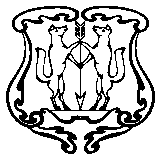 АДМИНИСТРАЦИЯ ГОРОДА ЕНИСЕЙСКАКрасноярского краяПОСТАНОВЛЕНИЕ«_07  _» ___11______ .                  г. Енисейск                       № ___303-п_О признании постановления администрации г. Енисейска от 24.11.2010 № 331-п не действительным	В соответствии со статьёй 59 Семейного кодекса Российской Федерации, Законом Красноярского края от 20 декабря 2007 года № 4-1089 «О наделении органов местного самоуправления муниципальных районов и городских округов края государственными полномочиями по организации и осуществлению деятельности по опеке и попечительству в отношении несовершеннолетних»; Федеральным законом от 06.10.2003 № 131-ФЗ       «Об общих принципах организации местного самоуправления в Российской Федерации», статьями 5.1, 44.1 - 44.3 Устава города, ПОСТАНОВЛЯЮ:1. Признать постановление администрации г. Енисейска от 24.11.2010           № 331-п «Об утверждении административного Регламента» по оказанию муниципальной услуги «Выдача разрешения на изменение фамилии, имени несовершеннолетнему», «Выдача разрешения на вступление в брак»                            не действительным. 2. Контроль за исполнением настоящего постановления возложить                на заместителя главы администрации города Енисейска Н.В. Черемных.3. Опубликовать настоящее постановление в газете «Енисейск-Плюс».4. Постановление вступает в силу в день, следующий за днём его официального опубликования.Глава  администрации города                                                              А.В. Авдеев